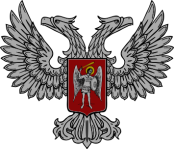 АДМИНИСТРАЦИЯ ГОРОДА ГОРЛОВКАРАСПОРЯЖЕНИЕглавы администрации13 мая   2022 г.		№  251-рг. ГорловкаО переименовании и утверждении УставаЦЕНТРАЛИЗОВАННОЙ БУХГАЛТЕРИИПРИ ОТДЕЛЕ КУЛЬТУРЫ АДМИНИСТРАЦИИ ГОРОДА ГОРЛОВКАС целью приведения уставных документов ЦЕНТРАЛИЗОВАННОЙ БУХГАЛТЕРИИ ПРИ ОТДЕЛЕ КУЛЬТУРЫ АДМИНИСТРАЦИИ ГОРОДА ГОРЛОВКА в соответствие с организационно – правовой формой, предусмотренной Гражданским кодексом Донецкой Народной Республики, руководствуясь Распоряжением Правительства Донецкой Народной Республики от 25 декабря 2020 г. № 335 «О некоторых вопросах деятельности юридических лиц», статьей 56 Гражданского кодекса Донецкой Народной Республики, подпунктом 2.4.9 пункта 2.4. раздела 2, подпунктом 3.6.1. пункта 3.6. раздела 3, пунктом 4.1. раздела 4 Положения об администрации города Горловка, утвержденного распоряжением главы администрации от 13 февраля 2015 г. № 1-р (с изменениями от 24 марта 2020 г. № 291-р)1. Переименовать ЦЕНТРАЛИЗОВАННУЮ БУХГАЛТЕРИЮ ПРИ ОТДЕЛЕ КУЛЬТУРЫ АДМИНИСТРАЦИИ ГОРОДА ГОРЛОВКА (идентификационный код юридического лица 51006712) в МУНИЦИПАЛЬНОЕ БЮДЖЕТНОЕ УЧРЕЖДЕНИЕ «ЦЕНТРАЛИЗОВАННАЯ БУХГАЛТЕРИЯ ПРИ ОТДЕЛЕ КУЛЬТУРЫ АДМИНИСТРАЦИИ Г. ГОРЛОВКА».2. Утвердить Устав МУНИЦИПАЛЬНОГО БЮДЖЕТНОГО УЧРЕЖДЕНИЯ «ЦЕНТРАЛИЗОВАННАЯ БУХГАЛТЕРИЯ ПРИ ОТДЕЛЕ КУЛЬТУРЫ АДМИНИСТРАЦИИ Г. ГОРЛОВКА» (прилагается).3. Главному бухгалтеру МУНИЦИПАЛЬНОГО БЮДЖЕТНОГО УЧРЕЖДЕНИЯ «ЦЕНТРАЛИЗОВАННАЯ БУХГАЛТЕРИЯ ПРИ ОТДЕЛЕ КУЛЬТУРЫ АДМИНИСТРАЦИИ Г. ГОРЛОВКА» Доломан Е.А. обеспечить государственную регистрацию Устава в Департаменте государственной регистрации Министерства доходов и сборов Донецкой Народной Республики.4. Считать утратившим  силу с даты регистрации Устава МУНИЦИПАЛЬНОГО БЮДЖЕТНОГО УЧРЕЖДЕНИЯ «ЦЕНТРАЛИЗОВАННАЯ БУХГАЛТЕРИЯ ПРИ ОТДЕЛЕ КУЛЬТУРЫ АДМИНИСТРАЦИИ Г. ГОРЛОВКА» распоряжение главы администрации города Горловка от 04 мая 2020 г. № 388-р «Об утверждении Положения о ЦЕНТРАЛИЗОВАННОЙ БУХГАЛТЕРИИ ПРИ ОТДЕЛЕ КУЛЬТУРЫ АДМИНИСТРАЦИИ ГОРОДА ГОРЛОВКА».5. Настоящее Распоряжение вступает в силу с даты его подписания.6. Настоящее Распоряжение подлежит опубликованию на официальном сайте администрации города Горловка.Глава администрациигорода Горловка								И.С. Приходько